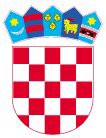 OSNOVNA ŠKOLA VLADIMIRA VIDRIĆAŠkolska 2, 44320 KutinaKLASA:333-06/20-01/03URBROJ: 2176-36-01-20-02DOKUMENTACIJA ZA NADMETANJEJednostavna nabava robe SVJEŽE MESO   I NJEGOVE PRERAĐEVINEKutina, prosinac 2020.SADRŽAJ:Upute ponuditeljimaPrilog I (Ponudbeni list sa dodacima)Prilog II (Ponudbeni troškovnik)UPUTE PONUDITELJIMA ZA IZRADU PONUDEUpute su izrađene u skladu s Pravilnikom o provedbi postupaka jednostavne nabave Grada Kutine KLASA:402-01/17-01/127,URBOJ:2176/03-05/04-17-1 od 19.5.2017. i Odlukom o usvajanju Pravilnika o provedbi postupka jednostavne nabave  Grada Kutine.KLASA: 003-06/17-01/19 URBROJ: 2176-36-05-17-02 od 12.7.2017.dana (dalje: Pravilnik). Podaci o naručitelju:Naziv: OSNOVNA ŠKOLA VLADIMIRA VIDRIĆAAdresa: Školska 2, 44320 KutinaTel/Faks: 044/682-326  044/682-325Matični broj: 03319067 OIB: 82027836579 IBAN Grada Kutina HR 3323400091822000008  E-mail: skola@os-vvidrica-kt.skole.hr2. 	Osoba zadužena za komunikaciju s ponuditeljima: Za sve dodatne informacije ponuditelji se mogu obratiti u Osnovnu školu Vladimira Vidrića,Kutina ravnateljici Snježana Coha,dipl.učitelj, telefon: 044/ 625-510 , e-mail: skola@os-vvidrica-kt.skole.hr3. Vrsta postupka:Jednostavna nabava s namjerom sklapanja ugovora o nabavi robe s najpovoljnijim ponuditeljem sukladno uvjetima i zahtjevima iz dokumentacije za nadmetanje.Opis predmeta nabave: SVJEŽE MESO   I NJEGOVE PRERAĐEVINEProcijenjena vrijednost nabave:85.000,00 kn ( bez PDV-a ).Red. br. iz plana nabave:  2.2./2021.Popis gospodarskih subjekata s kojima je naručitelj u sukobu interesa u smislu          čl. 13.  Zakona o javnoj nabavi:Navedeni gospodarski subjekti u ovom postupku nabave ne postoje.Tehnička specifikacija predmeta nabave, vrsta, kvaliteta, opseg ili količina predmeta nabave:Navedeno u Ponudbenom troškovniku (Prilog II)Mjesto isporuke:Osnovna škola Vladimira Vidrića,Kutina Školska 2, svakodnevno u 6 sati. Rok isporuke robe:Početak isporuke je odmah po potpisu Ugovora o nabavi Svježeg mesa i njegovih prerađevina  koje će se isporučivati sukcesivno, a dinamika isporuke i stvarna količina bit će određena pojedinačnim narudžbama koja će se dostavljat ponuditelju do četvrtka u tjednu koji prethodi isporuci putem faksa .Zadana vremenska ograničenja  dostave navedena su kako bi se sustav opskrbe hranom Škole provodio u skladu s HACCP normomDokazi sposobnosti gospodarskih subjekata, naziv dokaza sposobnosti, naziv izdavatelja dokaza i vrijednosni pokazatelj ako se mogu izdati:Dokazi se prilažu u izvorniku, ovjerenoj ili neovjerenoj preslici. Neovjerenom preslikom smatra se i neovjereni ispis elektroničke isprave.Sukladno čl. 10. Pravilnika, ponuditelj mora priložiti isprave-dokaze sposobnosti:11.1. Isprava o upisu u poslovni, sudski (trgovački) strukovni, obrtni ili dr. registar države sjedišta gospodarskog subjekta ili ako se isti ne izdaju u državi sjedišta gospodarskog subjekta, gospodarski subjekt može dostaviti izjavu s ovjerom potpisa kod nadležnog tijela. Ispravom se dokazuje da ponuditelj ima registriranu djelatnost u svezi sa predmetom nabave.Izdavatelj: Trgovački sud, Obrtni ili drugi strukovni registarIsprava ne smije biti starija od 3 mjeseca računajući od dana objave poziva na internetskim stranicama naručitelja.11.2. HACCP certifikat za kvalitetno i pravilno upravljanje zdravstvenom ispravnošću hrane ili Ugovor o implementaciji HACCP-a  ili Potvrdu o uspostavi i provođenju HACCP sustava.Naziv izdavatelja: Zavod za javno zdravstvo ili druge ustanove ovlaštene za provođenje implementacije sustava HACCPNaručitelj će odbiti ponuditelja koji nije dokazao svoju sposobnost.Sadržaj ponude:Ponuda sadrži: popunjeni ponudbeni list (Prilog I) i sve druge dokumente sukladno dokumentaciji za nadmetanje.Ponudbeni list mora sadržavati: naziv i sjedište naručitelja, naziv i sjedište ponuditelja, adresa, broj računa, navod o tome je li ponuditelj u sustavu PDV-a, adresa za dostavu pošte, adresa e-pošte, kontakt osoba ponuditelja, broj telefona, broj faksa, predmet nabave, cijenu ponude bez PDV-a, iznos PDV-a, cijenu ponude s PDV-om, rok valjanosti ponude, datum, potpis i pečat ponuditelja i ostalo.Oblik i način izrade ponude:Ponuda se uvezuje na način da čini neraskidivu cjelinu. Ispravci u ponudi moraju biti izrađeni na način da su vidljivi. Ispravci moraju uz navod datuma ispravka biti potvrđeni potpisom ponuditelja.Način dostave ponude:Ponude je moguće dostaviti elektroničkom poštom na adresu skola@os-vvidrica-kt.skole.hr, a mogu se dostaviti i poštom ili osobno na adresu naručitelja Osnovna škola Vladimira Vidrića, Školska 2, 44320 Kutina.Ponuda predana potom ili osobno dostavlja se u zatvorenoj omotnici s naznakom: naziva naručitelja, naziva ponuditelja, naziva predmeta nabave i naznaka "ne otvaraj".Ponuditelj može do isteka roka za dostavu ponuda dostaviti izmjenu i/ili dopunu ponude.Izmjena i/ili dopuna ponude dostavlja se na isti način kao i osnovna ponuda s obveznom naznakom da se radi o izmjeni i/ili dopuni ponude.Način izračuna cijene, nepromjenjivost cijene ili način promjene cijene:Cijena ponude izražava se za cjelokupan predmet nabave. U cijenu ponude su uračunati svi troškovi i popusti, bez PDV-a, koji se iskazuje zasebno iza cijene ponude. Ukupna cijena ponude je cijena ponude sa PDV-om. Cijena ponude i cijena ponude sa PDV-om piše se brojkama .Cijena je nepromjenjiva za vrijeme trajanja ugovora. Ponuditelj će ispuniti jedinične cijene za sve stavke iz troškovnika i ukupne cijene za sve stavke iz troškovnika prema planiranim jediničnim mjerama i količinama i cijenu ponude, bez PDV-a.Rok, način i uvjeti plaćanja:Sukladno odredbama Zakona o elektroničkom izdavanju računa u javnoj nabavi, Naručitelj će zaprimati isključivo elektroničke račune. Rok plaćanja računa je 30 dana od dana ispostavljanja. Rok valjanosti ponude:Rok valjanosti ponude je 60 dana od dana otvaranja ponude.Kriterij odabira ponude:Najniža cijena ponude.Jezik na kojem se sastavlja ponuda:Ponuda se podnosi na hrvatskom jeziku i latiničnom pismu.20.  Razlozi odbijanja ponuditelja: a) ako ponuditelj nije dokazao svoju sposobnost b) ako ponuda ponuditelja nije u skladu s dokumentacijom za nadmetanje c) ako je ponuditelj dostavio dvije ili više ponuda 21. Rok za dostavu ponuda i javno otvaranje ponuda:Adresa dostave ponuda: OSNOVNA ŠKOLA VLADIMIRA VIDRIĆA, KUTINA, Školska 2., 44320 KutinaRok dostave ponuda: 21.12.2020. do 9,15 sati ( bez obzira na način dostave ponude).Otvaranje ponuda  biti će javno i izvršit će se na adresi dostave ponuda u prostorijama Osnovne škole Vladimira Vidrića, Kutina, Školska 2, 44320 Kutina dana 21.12.2020. u 9,15 sati.Stavljanje na raspolaganje dokumentacije za nadmetanje:Dokumentacija   za  nadmetanje  je  stavljena  na  raspolaganje na internetskoj stranici Grada Kutine i Osnovne škole Vladimira Vidića, Kutina, a može se podići i na adresi: Osnovna škola Vladimira Vidrića, Kutina, Školska 2,44320 Kutina    23.Troškovi izrade i dostave dokumentacije za nadmetanje:      Dokumentacija za nadmetanje se ne naplaćuje.Prijedlog ugovora o nabavi:Svi ponuditelji će biti na dokaziv način obaviješteni o ponuditelju s kojim naručitelj namjerava sklopiti ugovor. Ponuditelj je obvezan potpisati prijedlog ugovora u roku od 8 dana od dana primitka ugovora i vratiti ga Naručitelju.Ako ponuditelj čija je ponuda prihvaćena ne potpiše ugovor o jednostavnoj nabavi, Naručitelj će isključiti ponuditelja i odabrati sljedećeg najpovoljnijeg ponuditelja.Ostali bitni uvjeti:Na bitne uvjete u svezi s predmetom nadmetanja i sklapanjem ugovora s odabranim ponuditeljem na odgovarajući način primjenjivat će se odredbe Zakona o obveznim odnosima, te drugi zakoni i propisi koji reguliraju ove pravne odnose.U Kutini, 10. 12. 2020 godineNaručitelj Osnovna škola Vladimira Vidrića, KutinaOdgovorna osoba:				Snježana Coha, ravnateljicaPrilog I: Ponudbeni listPonuda  br.  	Naručitelj: OSNOVNA ŠKOLA VLADIMIRA VIDRIĆA, KUTINAOIB: 82027836579Sjedište: Školska 2, 44320 KUTINAPredmet nabave:  SVJEŽE MESO I  NJEGOVE  PRERAĐEVINENaziv i sjedište ponuditelja / člana zajednice ponuditelja ovlaštenog za komunikaciju s naručiteljem:____________________________________________________________OIB:_________________________Broj računa:_______________________________adresa e-pošte ponuditelja ili službe ovlaštene za zaprimanje pošte: 	____broj tel:_ ___________________________ broj faksa:  _________________________internet adresa: 	______________Gospodarski subjekt je u sustava PDV-a (zaokružiti)	DA		NEPonuđena  cijena  formirana  je  u  skladu  sa  svim  odredbama  ove  dokumentacije  za nadmetanje.Ako  se  naša  ponuda  prihvati,  prihvaćamo  sve  uvjete  iz  ove  dokumentacije  za nadmetanje.Suglasni smo da je ova ponuda za nas obvezujuća.Kontakt osoba ponuditelja za pojašnjenje ponude: 	Popis dokumentacije priložene ponudi_____________________________________________________________________________________________________________________________________________________________________________________________________(ime, prezime i potpis ovlaštene osobe za zastupanje ponuditelja i pečat )U  	 2020. godineOVAJ PONUDBENI LIST UJEDNO ĆE BITI I PRVE STRANICE PONUDECijena ponude bez PDV-a:PDV:Cijena ponude s PDV-om: